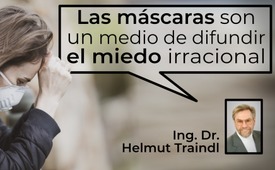 Nuevo peritaje del Dr. Traindl: "Las máscaras son un medio de difundir el miedo irracional".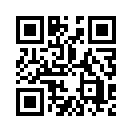 Ing. Dr. Helmut Traindl, director general de Traindl-consult, publicó un nuevo informe el 20 de octubre de 2022 sobre la "ineficacia de las máscaras como protección contra virus y efectos nocivos para la salud“. En 191 páginas presenta detalladamente el estado de la ciencia. Ahora surge la pregunta de qué "beneficios" se interponen en el camino de los riesgos mencionados por Traindl. Encuentra la respuesta en esta emisión.El Ing.Dr. Helmut Traindl es el director gerente de Traindl-consult, una oficina de ingeniería para la protección técnica del medio ambiente. Es ingeniero en química técnico, doctor en geología y geociencias de la tierra y tiene formación especializada como experto en seguridad.

El 20 de octubre de 2022, Traindl publicó un nuevo informe sobre la "ineficacia de las máscaras como protección contra virus y efectos nocivos para la salud". En 191 páginas presenta detalladamente el estado de la ciencia. Por un lado, muestra que las máscaras son completamente inadecuadas para la protección contra el virus. Por otro lado, también habla de los graves riesgos para la salud que supone para el portador el uso a largo plazo.

Mediante diversas pruebas metrológicas se demostró, que el aire contaminado con dióxido de carbono se acumula bajo las máscaras y se vuelve a respirar. El contenido de oxígeno en la sangre del usuario de la mascarilla disminuye. Esto provoca problemas de salud. Los síntomas van desde dolores de cabeza y somnolencia hasta disminución de la concentración, dificultad para respirar, mareos e insuficiencia circulatoria.

Además las normas de ensayo para mascarillas médicas y mascarillas FFP2 no incluyen ninguna prueba de ingredientes dañinos: Aparte de los adhesivos, en las mascarillas ya se han demostrado disolventes orgánicos, hidrocarburos orgánicos volátiles, formaldehído [Explicación: Gas con un olor penetrante, puede causar alergias, irritación cutánea, respiratoria u ocular si no se utiliza correctamente], Siloxano [Explicación: Compuestos orgánicos de silicio, clasificados como sustancia peligrosa en productos cosméticos], metales y nanopartículas de óxido de titanio. También se encontraron partículas de microfibra del vellón de la mascarilla en los pulmones y la sangre.

Si también se considera el deterioro de la comunicación interpersonal y los efectos devastadores de las máscaras obligatorias en el desarrollo social y lingüístico de los niños, surge la pregunta de qué “beneficio” contrarresta estos riesgos. Traindl concluye que las máscaras son un "medio para propagar el miedo irracional", lo que conduce al distanciamiento social y anula el pensamiento crítico.

El informe completo con todas las fuentes científicas se puede encontrar en la web de Abogados de Derechos Fundamentales.
https://www.afa-zone.at/wp-content/uploads/2022/10/Ing.-Dr.-Traindl_Gutachten-zur-Unwirksamkeit-und-gesundheitsschaedigenden-Auswirkungen-von-Masken.pdfde dd.Fuentes:Berufserfahrung
https://at.linkedin.com/in/helmut-traindl-b76b54a6

http://www.traindl-consult.at/

Gutachten zur Unwirksamkeit von Masken als Virenschutz und gesundheitsschädigende Auswirkungen
https://www.afa-zone.at/wp-content/uploads/2022/10/Ing.-Dr.-Traindl_Gutachten-zur-Unwirksamkeit-und-gesundheitsschaedigenden-Auswirkungen-von-Masken.pdf

Report24.news vom 8. November 2022: Ausführliches Experten-Gutachten: So nutzlos und gesundheitsschädlich sind Masken
https://report24.news/ausfuehrliches-experten-gutachten-so-nutzlos-und-gesundheitsschaedlich-sind-masken/

CO2-Test mit Ing. Dr. Helmut Traindl – Mund-Nasenschutz ist gesundheitsgefährdend?
https://www.youtube.com/watch?v=Sy_oTkQYPWAEsto también podría interesarle:#Coronavirus-es - www.kla.tv/Coronavirus-es

#saludMedicina - www.kla.tv/saludMedicinaKla.TV – Las otras noticias ... libre – independiente – no censurada ...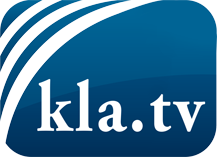 lo que los medios de comunicación no deberían omitir ...poco escuchado – del pueblo para el pueblo ...cada viernes emisiones a las 19:45 horas en www.kla.tv/es¡Vale la pena seguir adelante!Para obtener una suscripción gratuita con noticias mensuales
por correo electrónico, suscríbase a: www.kla.tv/abo-esAviso de seguridad:Lamentablemente, las voces discrepantes siguen siendo censuradas y reprimidas. Mientras no informemos según los intereses e ideologías de la prensa del sistema, debemos esperar siempre que se busquen pretextos para bloquear o perjudicar a Kla.TV.Por lo tanto, ¡conéctese hoy con independencia de Internet!
Haga clic aquí: www.kla.tv/vernetzung&lang=esLicencia:    Licencia Creative Commons con atribución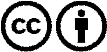 ¡Se desea la distribución y reprocesamiento con atribución! Sin embargo, el material no puede presentarse fuera de contexto.
Con las instituciones financiadas con dinero público está prohibido el uso sin consulta.Las infracciones pueden ser perseguidas.